提案書「みんなで創るバリアフリーの街づくり」へ皆様のご意見をお寄せください！★神奈川県バリアフリー街づくり推進県民会議（※１）では、県民の皆様のご意見をもとに、バリアフリーの街づくり（※２）に向けて、県民・事業者・行政が協働して取り組むべきことを、提案書「みんなで創るバリアフリーの街づくり」に、５つのテーマとしてまとめました。★これらの提案を、皆様のご意見を反映させながらともに進めていくため、次の５つのテーマのうち、（１）から（３）の３つのテーマに掲げる取組みについて、ご意見を募集します。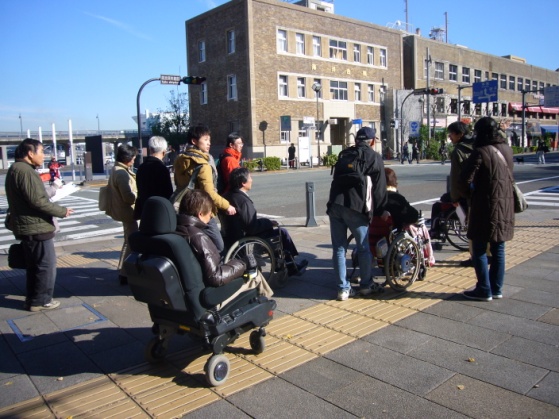 ◆「提案書」は、県のホームページからダウンロードできます。（ＵＲＬ：http://www.pref.kanagawa.jp/cnt/f6880/p22147.html）平成25年７月神奈川県バリアフリー街づくり推進県民会議（事務局：神奈川県保健福祉局福祉部地域福祉課）１　募集テーマ・バリアフリー教育の充実・多様な人が住まう「街」への気づき、障害者理解の促進・安心して出かけられる「街」の実現を目指して２　募集期間平成25年７月31日（水）から12月27日（金）まで３　提出方法（１）応募用紙、または（２）フォームメールにてご提出ください。（１） 応募用紙郵送：〒231-8588　神奈川県保健福祉局福祉部地域福祉課（住所省略可）ファクシミリ：(045)210-8857（２） フォームメール（県のホームページから直接ご入力いただく方法です。）ＵＲＬ：http://www.pref.kanagawa.jp/cnt/f6880/p22147.html４　ご意見への対応いただいたご意見は、県民会議で集約し、バリアフリーの街づくりの推進に向けた県民、事業者、行政の取組みに反映できるよう検討してまいります。ご意見に対する個別の回答はいたしませんが、集約状況等につきましては、県のホームページ等で随時公表してまいります。「みんなで創るバリアフリーの街づくり」に対するご意見※この応募用紙は、県のホームページからダウンロードすることもできます。（ＵＲＬ：http://www.pref.kanagawa.jp/cnt/f6880/p22147.html）以下は、ご意見集約の参考にお伺いするものです。差し支えない範囲でご記入をお願いします。ご協力ありがとうございました。【テーマ】下記の提案書のテーマのうち、ご意見に関連するものに○をご記入ください。（複数選択可）　（１）バリアフリー教育の充実　（２）多様な人が住まう「街」への気づき、障害者理解の促進　（３）安心して出かけられる「街」の実現を目指して【ご意見】ご意見をご記入ください。居住地　　　　市・町・村性別男・女年代10代・20代・30代・40代・50代・60代以上